Игры в дороге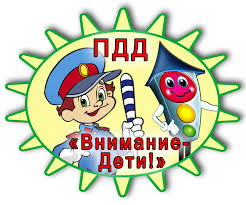 Путешествие в автомобиле или на самолете ограничивает маленькому непоседе возможность двигаться; и поскольку «действовать» — естественное состояние малыша, то ему бывает так трудно усидеть в ограниченном пространстве, да еще «смирно». Взрослым приходится быть особенно изобретательными, занимая ум ребенка, когда его тело пристегнуто ремнями безопасности. Поэтому для того, чтобы развлечь малыша, возьмите с собой в дорогу сумку, положите в нее несколько маленьких игрушек, куклу, одевающуюся на пальцы, игрушечный самолет, стеклянную призму (которая предназначена для детей постарше) и кассетный плейер с записями нескольких сказок или песен. Чтобы содержимое сумки вызвало интерес ребенка, положите в нее и необычную игрушку — «волшебную» грифельную доску, маленькую доску для мела или несколько игрушечных персонажей из сказок. А для детей постарше придумайте простые «волшебные» фокусы. Дети часто испытывают голод во время длительных поездок в автомашине. Чтобы они перестали хныкать и капризничать, предложите им еду, которая есть под рукой. Правда, лучше будет если вместо привычных леденцов вы возьмете с собой пакетики изюма, сыра, крекеров и сухих завтраков.Путешествие в автомобиле (в автобусе, на корабле, в поезде, на самолете)  представляет  прекрасную возможность для наблюдения за окружающим миром. Предложите детям описать по детально все, что они видят, особенно то, что легко можно пропустить: цвет облаков, птиц, сидящих на столбах, длину тени в зимний день. Придумывайте истории о людях, едущих в других машинах, или о пешеходах. Если вам стало неинтересно наблюдать за тем, что происходит снаружи, займите ребенка играми. Советы, предложенные здесь, — это то, с чего можно начать. Постарайтесь придумать и другие занятия, и, если ребенку будет интересно, дорога покажется более короткой.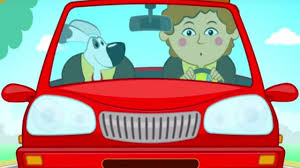 Первая БукваВо время долгой поездки можно поиграть в «первую букву». Предложите вашему ребенку придумать слова, которые начинаются с той же буквы, что и его имя. Подскажите ему несколько примеров. Если вашего ребенка зовут Мария, то можете спросить ее: «Как ты думаешь, кто такой папа? Он не женщина, а…» Или: «Под капотом автомобиля есть предмет на букву „М", который заставляет машину двигаться. Это…». Спросите ее: «Кто управляет поездом? Что ты добавляешь в сухие завтраки?»Когда иссякнет запас слов на «М», можно перейти к любой другой букве.Приметы времениДетей, еще не умеющих читать, можно занять изображениями на рекламных стендах. Обратите внимание ребенка на эти «картины», когда вы проезжаете мимо, и попросите назвать товар, изображенный на них. Некоторые дети любят напевать рекламные песенки из телереклам. Поговорите о том, какими из рекламируемых товаров пользовался ваш ребенок на этой неделе, и какими — вся семья. Не забудьте про хлеб, хотя его и не рекламируют.Дети, которые учат буквы, могут находить их в надписях, мимо которых вы проезжаете. Более старших детей можно занять таким упражнением: кто быстрее назовет все буквы алфавита. А если ребенок начнет читать рекламные надписи, у него появится прекрасная возможность продемонстрировать знание букв, звуков и слов.Вспомни какой-нибудь случайВспомните какое-нибудь недавнее событие, в котором вы участвовали вместе с ребенком: как вы навещали любимую тетю, как праздновали день рождения или как ходили в магазин за покупками. По очереди рассказывайте, что вы видели и что делали. Припоминайте по очереди как можно больше деталей до тех пор, пока уж совсем нечего будет добавить. После этого выберите другое событие.Угадай мою песнюНапойте первую строчку песни, которая наверняка известна вашему ребенку. Если он узнает ее, пусть споет следующую. Если не узнает, продолжайте свое занятие вокалом, пока он не вспомнит. Ребенок поддержит вас, как только поймет, какую песню вы выбрали. Затем наступает его очередь проверить ваш музыкальный слух.Что я вижу?Обратите внимание ребенка на то, мимо чего вы проезжаете. Пусть он поможет вам описать городские и загородные пейзажи, проплывающие за окном. Например: Давай посчитаем, сколько детей в группе? Здесь больше старых или молодых людей? Посмотри на деревья: они одинаковые? Чем различаются? Старшим детям можно задать вопросы, ответы на которые требуют анализа: «Как ты думаешь, почему машины наносят вред окружающей среде?», «Почему высокие дома строить выгоднее?», «Чем отличаются дома в центре города от домов на окраине?»Быстрая зарисовкаПредложите вашему ребенку стать художником: пусть он нарисует несколько картинок, изображающих то, что он видит из машины. Дайте ему бумагу и карандаш. Если предстоит долгая поездка, приготовьте несколько цветных карандашей, фломастеров или мелков. Неплохо было бы держать в багажнике не только запасное колесо, но и блокнот с коробкой цветных карандашей, если, конечно, вашего ребенка не тошнит в машине.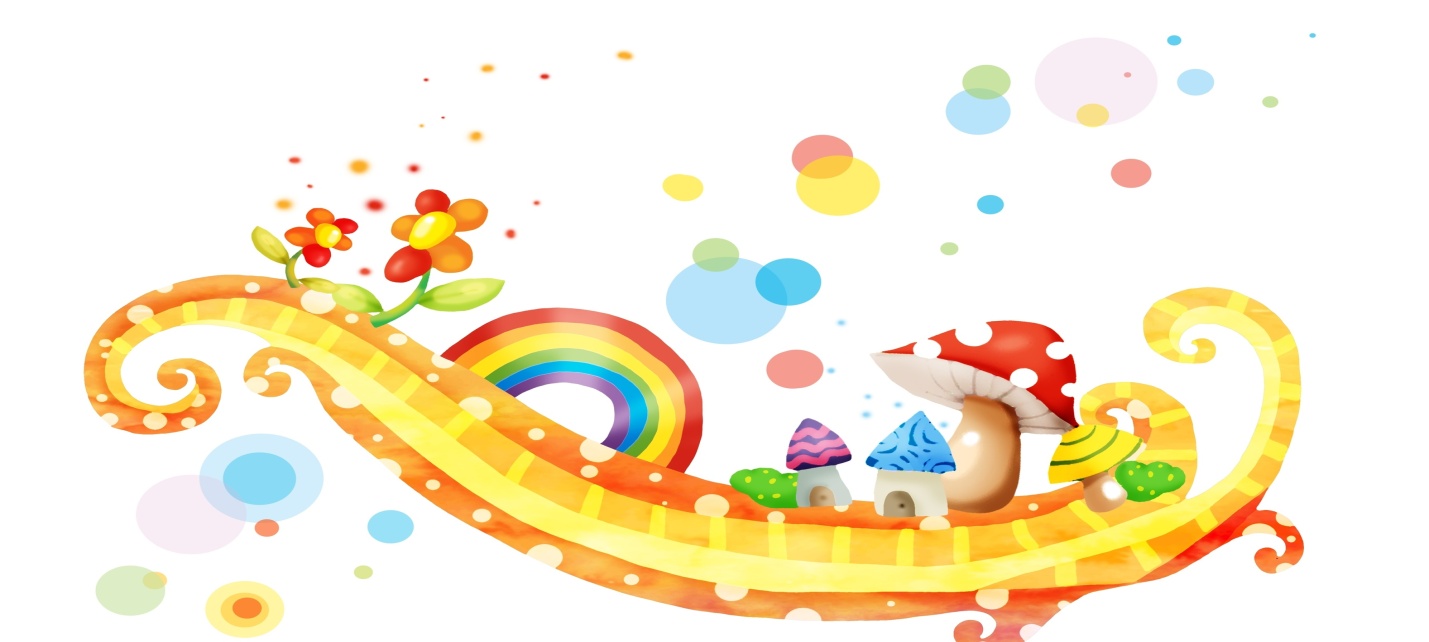 